Отчёт о проведении интенсивной недели «Энергосбережение - наше будущее»Проведении Всероссийского урока «Экология и энергосбережение» заинтересовало обучающихся нашей школы, и было решено провести интенсивную неделю «Энергосбережение - наше будущее» с  6-11 ноября (первый этап) , с 12.02-16.02 (второй этап)Цель мероприятия: формирование и закрепление устойчивой мотивации к энергосберегающему образу жизни.Задачи: развивать умение грамотного общения с энергетическими ресурсами; закрепить знания об электроприборах; воспитать гордость за приносимую пользу; способствовать воспитанию экологического сознания у обучающихся;привлечение внимания к проблемам использования энергии, экономии энергии и энергоресурсов, охране окружающей среды;способствовать воспитанию навыков экологически устойчивого и безопасного стиля жизни;воспитывать бережное отношение к природе;расширять словарный запас обучающихся;Ожидаемые результаты:Обучающиеся получат  представления:- об электрическом токе и его роли в жизни человека;- об энергии и энергоресурсах;- о необходимости бережного отношения к энергоресурсам;- о простейших способах экономии электрической энергии;- будут применять изученные правила эффективного энергопользования в быту.На первом этапе  были проведены следующие мероприятия: Учителем географии Белоусовой Е. В.был разработан социальный проект «Береги энергию»2.Проведены уроки «Энергосбережение»  (5-11классы)3.Прошел конкурс рисунков и буклетов по теме «Береги электроэнергию» ,которые были размещены в школе, и по микроучастку (на подъездах домов, в почтовые ящики), переданы в детские сады.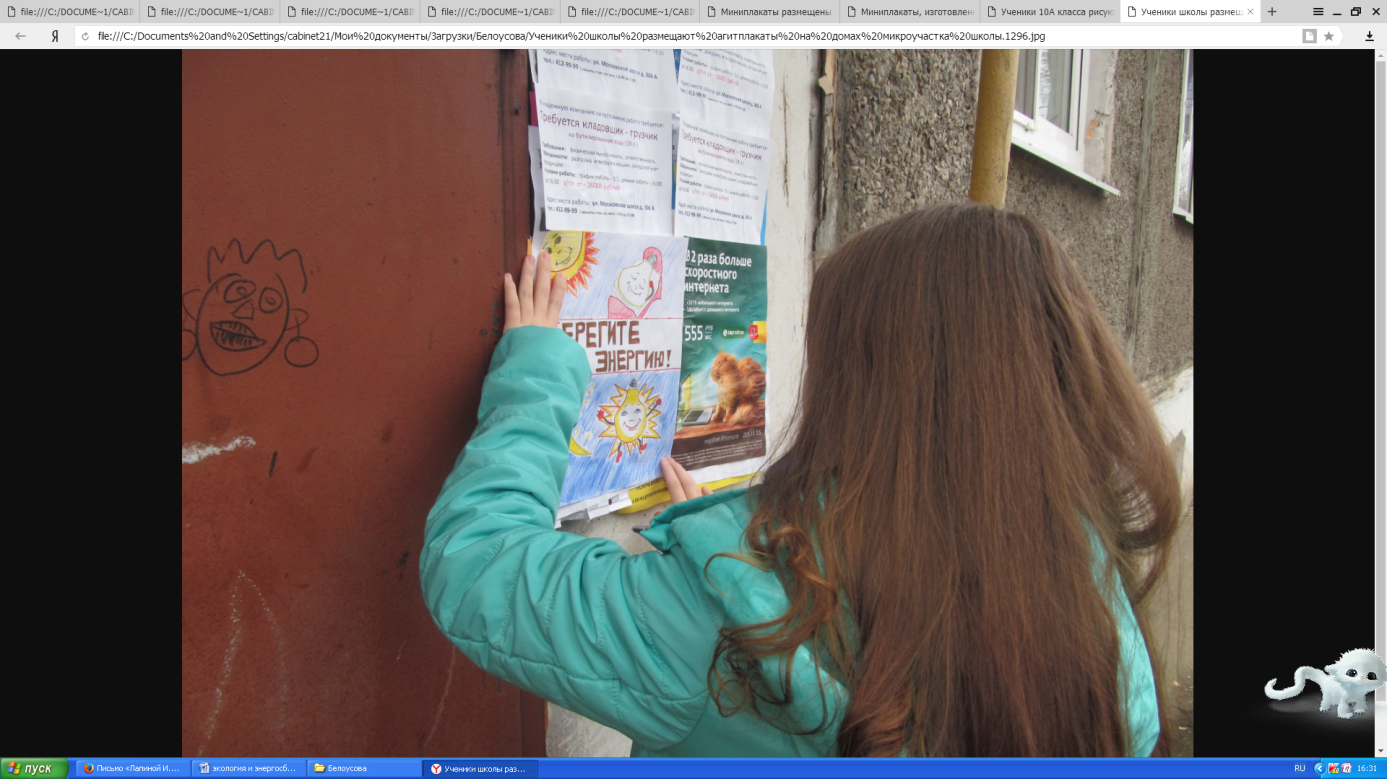   4.Изготовлены плакаты «Береги электроэнергию»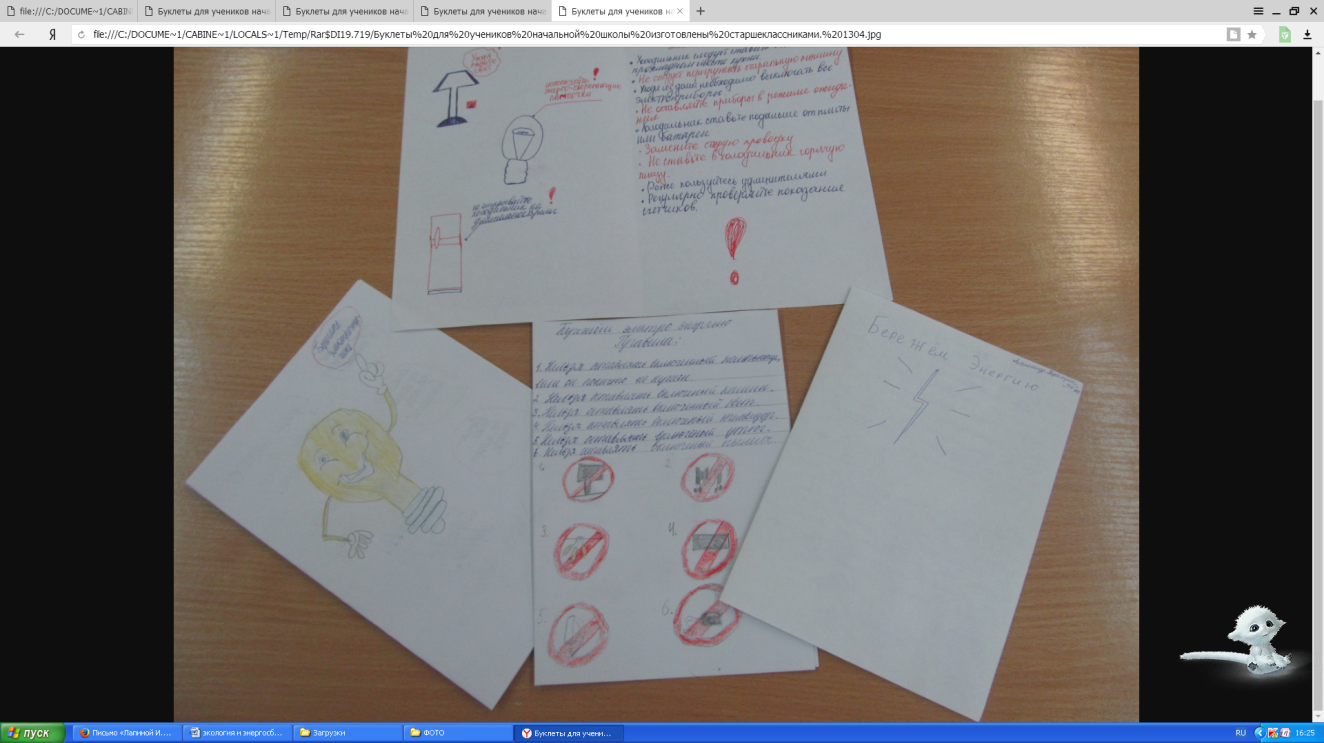 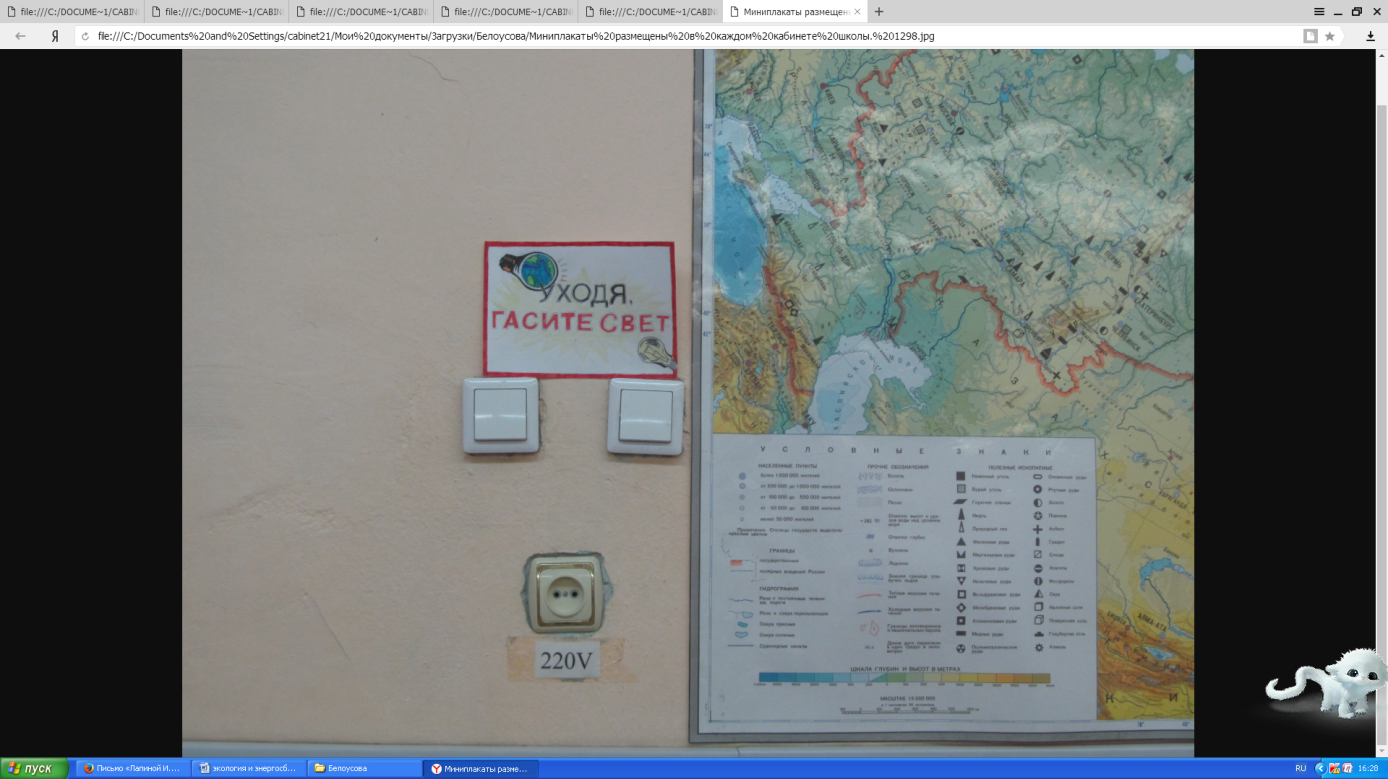 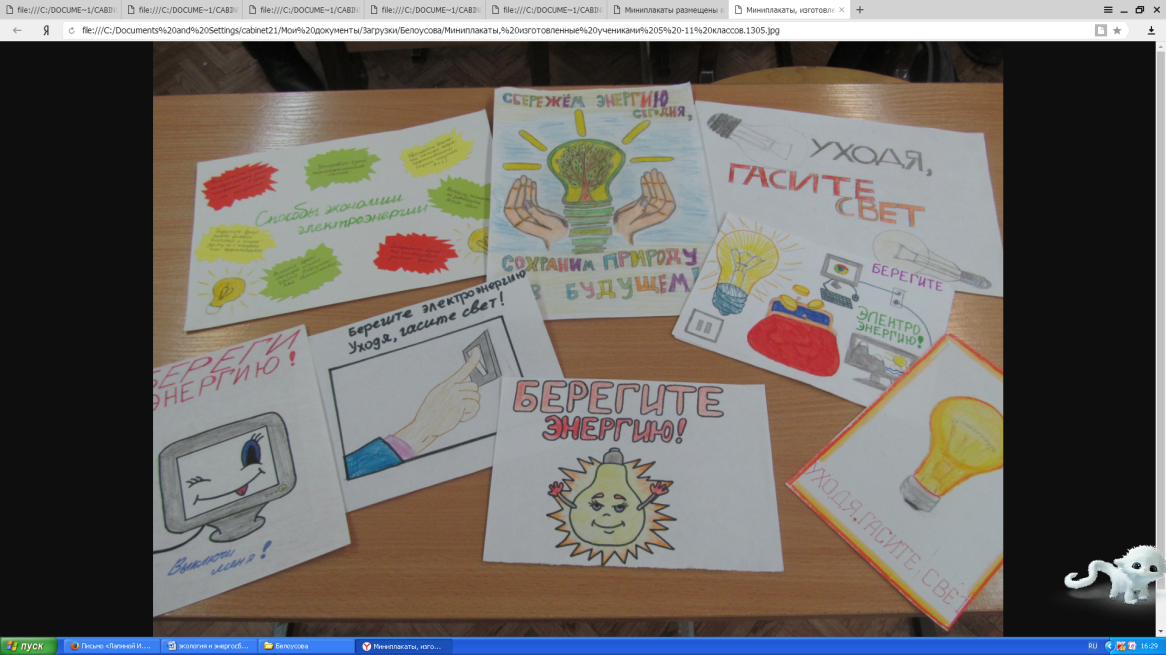 На втором этапе на уроках информатики под руководством учителя Чесноковой И.И. учащиеся создадут 3-D модели «Экономного дома» (квартиры, кабинета). Начали разработку экономически целесообразной системы освещения в программе EXCEL. При этом анализируют виды ламп освещения, представленные на рынке Нижнего Новгорода, с учётом их характеристик. ( с разработками можно будет ознакомиться на сайте школы wwwschool73nn.ru)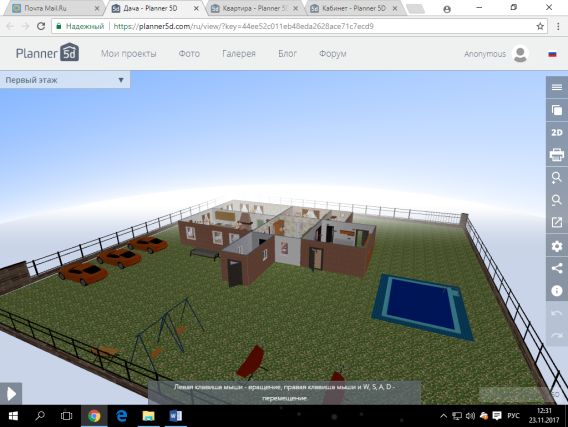 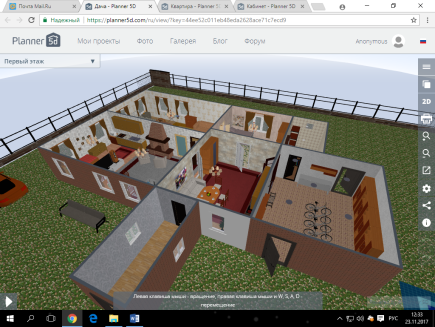 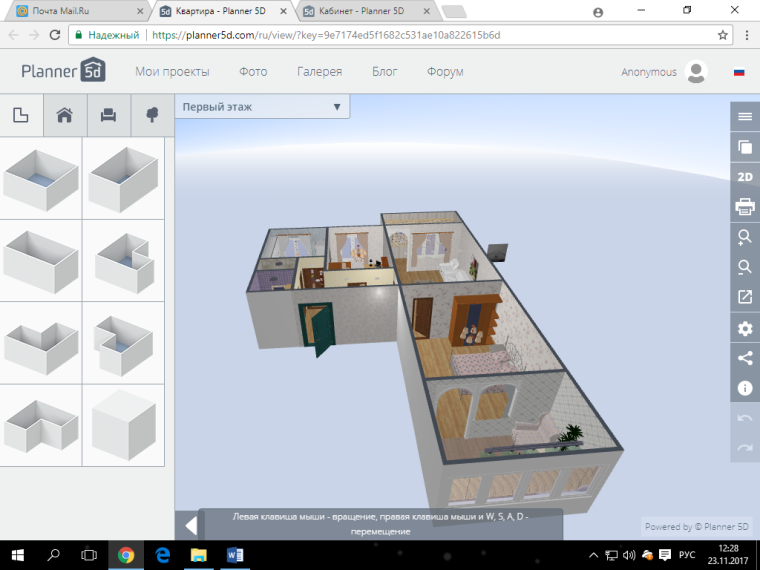 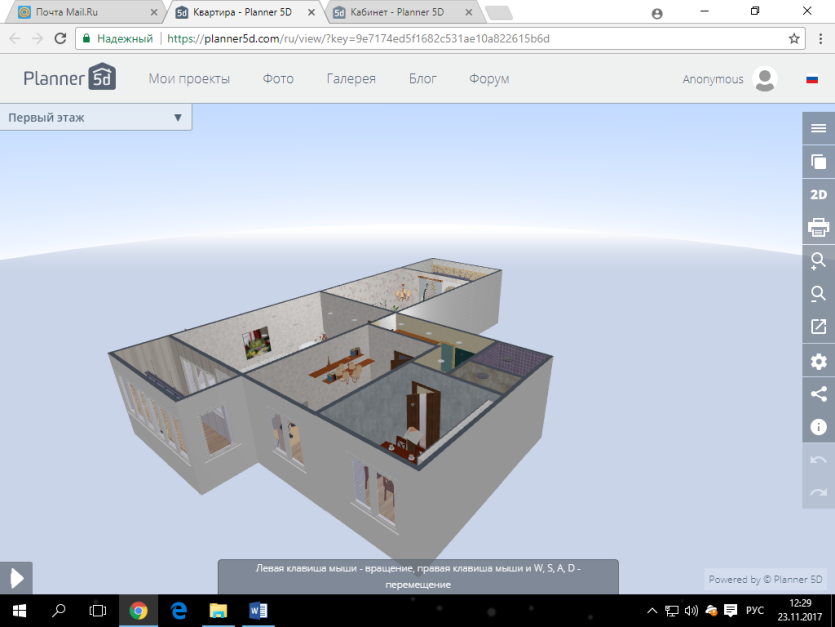 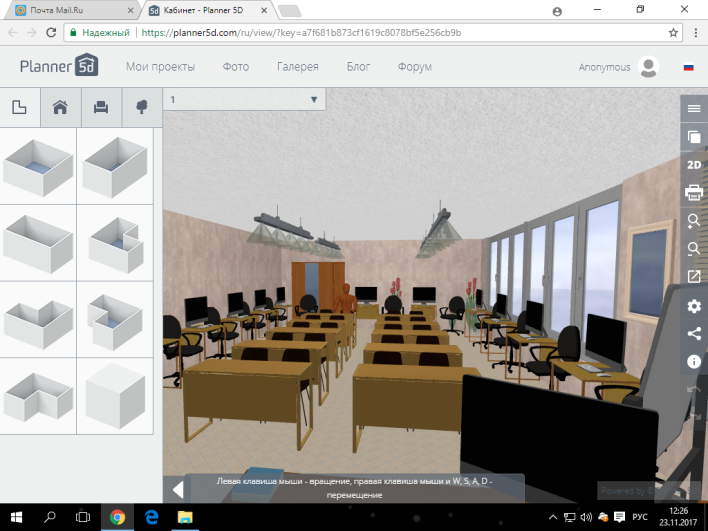 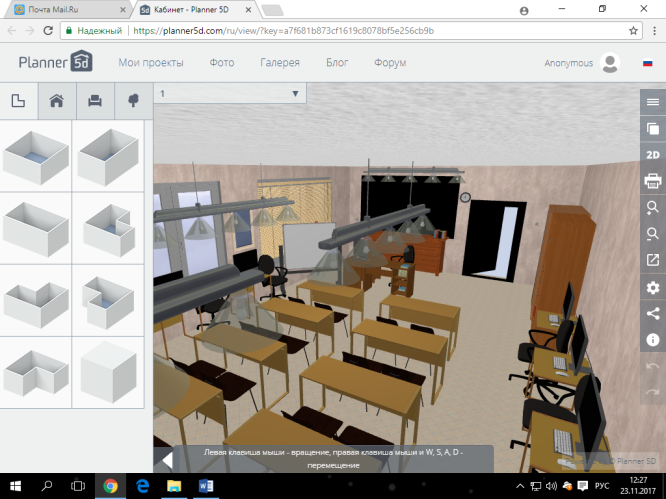 